Об утверждении коэффициента вида использования земельного участка, необходимого для определения размера арендной платы за использование расположенных на территории муниципального района Богатовский Самарской области земельных участков, государственная собственность на которые не разграничена и предоставляемых для целей, не связанных со строительством (Кв)	Во исполнения Предупреждения №207/10 от 11.01.2019г. Управления федеральной антимонопольной службы по Самарской области, рассмотрев протест прокурора Богатовского района Самарской области от 12.02.2019 №07-21-2019/18, руководствуясь Уставом муниципального района Богатовский Самарской области, Собрание представителей муниципального района Богатовский Самарской области РЕШИЛО:1. Утвердить  коэффициенты видов использования земельных участков (Приложение 1), при применении Методики определения размера арендной платы за пользование земельными участками, государственная собственность на которые не разграничена, находящихся на территории Самарской области и предоставляемых для целей, не связанных со строительством.  2. Решение Собрания Представителей муниципального района Богатовский Самарской области № 23 от 20.07.2016 года, признать утратившими силу.         3. Опубликовать настоящее Решение в районной газете «Красное Знамя».Председатель Собрания Представителеймуниципального района Богатовский Самарской области                                                                         Н.А. СмоляковГлавамуниципального района Богатовский Самарской области                                                                               В.В.ТуркинПриложение 1к решению Собрания Представителей муниципального района Богатовский Самарской области «____»__________2019 г. №_________«Об утверждении коэффициента видаиспользования земельного участка, необходимого для определения размераарендной платы за использование расположенныхна территории муниципального района Богатовский Самарской области земельных участков,государственная собственность на которые неразграничена и предоставляемых для целей, не связанных со строительством (Кв)»Коэффициентвида использования земельного участка, необходимый для определения размера арендной платы за использование расположенных на территории муниципального района Богатовский Самарской области области земельных участков, государственная собственность на которые не разграничена и предоставляемых для целей, не связанных со строительством (Кв)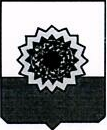 СОБРАНИЕ ПРЕДСТАВИТЕЛЕЙ МУНИЦИПАЛЬНОГО РАЙОНА БОГАТОВСКИЙСАМАРСКОЙ ОБЛАСТИРЕШЕНИЕ            №_____ от  «_____»__________  20______ПРОЕКТ№ п/пВиды целевого (функционального и разрешенного) использования земельных участковОписание вида разрешенного использования земельного участкаЗначение, 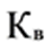 1Для индивидуального жилищного строительстваРазмещение индивидуального жилого дома (дом, пригодный для постоянного проживания, высотой не выше трех надземных этажей);выращивание плодовых, ягодных, овощных, бахчевых или иных декоративных или сельскохозяйственных культур;размещение индивидуальных гаражей и подсобных сооружений0,012   2Для ведения личного подсобного хозяйства Размещение жилого дома, не предназначенного для раздела на квартиры (дома, пригодные для постоянного проживания и высотой не выше трех надземных этажей);производство сельскохозяйственной продукции;размещение гаража и иных вспомогательных сооружений;содержание сельскохозяйственных животных0,0123Ведение огородничестваОсуществление деятельности, связанной с выращиванием ягодных, овощных, бахчевых или иных сельскохозяйственных культур и картофеля; размещение некапитальных строений и сооружений, предназначенных для хранения сельскохозяйственных орудий труда и выращенной сельскохозяйственной продукции0,024Земли для ведения садоводства и дачного хозяйстваОсуществление деятельности, связанной с выращиванием плодовых, ягодных, овощных, бахчевых или иных сельскохозяйственных культур и картофеля;размещение садового/дачного дома (не предназначенного для раздела на квартиры, пригодного для отдыха и проживания, высотой не выше трех надземных этажей); размещение хозяйственных строений и сооружений0,025Для общежитияРазмещение общежитий, а также иных зданий, предназначенных для обслуживания общежитий0,0146Блокированная жилая застройкаРазмещение жилого дома, имеющего одну или несколько общих стен с соседними жилыми домами (количеством этажей не более чем одного, при общем количестве совмещенных домов не более десяти и каждый из которых предназначен для проживания одной семьи, имеет общую стену (общие стены) без проемов с соседним блоком или соседними блоками, расположен на отдельном земельном участке и имеет выход на территорию общего пользования (жилые дома блокированной застройки);разведение декоративных и плодовых деревьев, овощных и ягодных культур; размещение индивидуальных гаражей и иных вспомогательных сооружений; обустройство спортивных и детских площадок, площадок отдыха0,0127Коммунальное обслуживаниеРазмещение объектов в целях обеспечения физических и юридических лиц коммунальными услугами0,0078Социальное обслуживаниеРазмещение объектов, предназначенных для оказания гражданам социальной помощи 0,0079Бытовое обслуживаниеРазмещение объектов, предназначенных для оказания населению или организациям бытовых услуг (мастерские мелкого ремонта, ателье, бани, парикмахерские, прачечные, химчистки, похоронные бюро)0,0710Объекты гаражного назначенияРазмещение отдельно стоящих и пристроенных гаражей, в том числе подземных, предназначенных для:- хранения личного автотранспорта граждан;- осуществления предпринимательской деятельности.0,070,0711Объекты здравоохраненияРазмещение объектов, предназначенных для оказания гражданам медицинской помощи (поликлиники, фельдшерские пункты, пункты здравоохранения, центры матери и ребенка, диагностические центры, молочные кухни, станции донорства крови, клинические лаборатории, больницы, родильные дома, научно-медицинские учреждения и прочие объекты, обеспечивающие оказание услуги по лечению в стационаре). 0,0712Образование и просвещениеРазмещение объектов, предназначенных для воспитания, образования и просвещения (детские ясли, детские сады, школы, лицеи, гимназии, профессиональные технические училища, колледжи, художественные, музыкальные школы и училища, образовательные кружки, общества знаний, институты, университеты, организации по переподготовке и повышению квалификации специалистов и иные организации, осуществляющие деятельность по воспитанию, образованию и просвещению). 0,0713Общественное управлениеРазмещение объектов, предназначенных для размещения органов государственной власти, органов местного самоуправления, судов, а также организаций, непосредственно обеспечивающих их деятельность; размещение объектов, предназначенных для размещения органов управления политических партий, профессиональных и отраслевых союзов, творческих союзов и иных общественных объединений граждан по отраслевому или политическому признаку, размещение объектов для дипломатических представительства иностранных государств и консульских учреждений в Российской Федерации0,02514Обеспечение внутреннего правопорядкаРазмещение объектов, необходимых для подготовки и поддержания в готовности органов внутренних дел и спасательных служб, в которых существует военизированная служба; размещение объектов гражданской обороны, за исключением объектов гражданской обороны, являющихся частями производственных зданий0,001215Обеспечение обороны и безопасностиРазмещение объектов, необходимых для подготовки и поддержания в боевой готовности Вооруженных Сил Российской Федерации, других войск, воинских формирований и органов управлений ими (размещение военных организаций, внутренних войск, учреждений и других объектов, дислокация войск), проведение воинских учений и других мероприятий, направленных на обеспечение боевой готовности воинских частей; размещение зданий военных училищ, военных институтов, военных университетов, военных академий0,001216Обеспечение научной деятельностиРазмещение объектов для проведения научных исследований и изысканий, испытаний опытных промышленных образцов, для размещения организаций, осуществляющих научные изыскания, исследования и разработки (научно-исследовательские институты, проектные институты, научные центры, опытно-конструкторские центры, государственные академии наук, в том числе отраслевые), проведения научной и селекционной работы, ведения сельского и лесного хозяйства для получения ценных с научной точки зрения образцов растительного и животного мира0,0107417Обеспечение деятельности в области гидрометеорологии и смежных с ней областяхРазмещение объектов, предназначенных для наблюдений за физическими и химическими процессами, происходящими в окружающей среде, определения ее гидрометеорологических, агрометеорологических и гелиогеофизических характеристик, уровня загрязнения атмосферного воздуха, почв, водных объектов, в том числе по гидробиологическим показателям, зданий и сооружений, используемых в области гидрометеорологии и смежных с ней областях (доплеровские метеорологические радиолокаторы, гидрологические посты и другие)0,0418Культурное развитиеРазмещение объектов, предназначенных для размещения в них музеев, выставочных залов, художественных галерей, домов культуры, библиотек, кинотеатров и кинозалов, театров, филармоний, планетариев;устройство площадок для празднеств и гуляний;размещение зданий и сооружений для размещения цирков, зверинцев, зоопарков, океанариумов0,0319Деловое управлениеРазмещение объектов с целью: размещения объектов управленческой деятельности (административные, офисные здания), не связанной с государственным или муниципальным управлением и оказанием услуг, а также с целью обеспечения совершения сделок, не требующих передачи товара в момент их совершения между организациями, в том числе биржевая деятельность (за исключением банковской и страховой деятельности)0,02520Банковская и страховая деятельностьРазмещение объектов, предназначенных для размещения организаций, оказывающих банковские и страховые услуги0,08821исключено22РынкиРазмещение объектов, сооружений, предназначенных для организации постоянной или временной торговли (ярмарка, рынок, базар), с учетом того, что каждое из торговых мест не располагает торговой площадью более 300 кв. м;размещение стоянок для автомобилей сотрудников и посетителей рынка0,0123исключено24Общественное питаниеРазмещение объектов в целях устройства мест общественного питания (рестораны, кафе, столовые, закусочные, бары)0,0425Гостиничное обслуживаниеРазмещение гостиниц, а также иных зданий, используемых с целью извлечения предпринимательской выгоды из предоставления жилого помещения для временного проживания в них0,0526РазвлеченияРазмещение объектов, предназначенных для размещения: дискотек и танцевальных площадок, ночных клубов, аквапарков, боулинга, аттракционов, ипподромов, игровых автоматов (кроме игрового оборудования, используемого для проведения азартных игр) и игровых площадок1,027СпортРазмещение объектов в качестве спортивных клубов, спортивных залов, бассейнов, устройство площадок для занятия спортом и физкультурой (беговые дорожки, спортивные сооружения, теннисные корты, поля для спортивной игры, автодромы, мотодромы, трамплины, трассы и спортивные стрельбища), в том числе водным (причалы и сооружения, необходимые для водных видов спорта и хранения соответствующего инвентаря);размещение спортивных баз и лагерей0,00628Объекты придорожного сервисаРазмещение автозаправочных станций (бензиновых, газовых); размещение магазинов сопутствующей торговли, зданий для организации общественного питания в качестве объектов придорожного сервиса; предоставление гостиничных услуг в качестве придорожного сервиса; размещение автомобильных моек и прачечных для автомобильных принадлежностей, мастерских, предназначенных для ремонта и обслуживания автомобилей и прочих объектов придорожного сервиса0,1529Автомобилестроительная промышленностьРазмещение объектов, предназначенных для производства транспортных средств и оборудования0,0630Строительная промышленностьРазмещение объектов, предназначенных для производства: строительных материалов (кирпичей, пиломатериалов, цемента, крепежных материалов), бытового и строительного газового и сантехнического оборудования, лифтов и подъемников, столярной продукции, сборных домов или их частей и тому подобной продукции0,2531СвязьРазмещение объектов связи, радиовещания, телевидения, включая воздушные радиорелейные, надземные и подземные кабельные линии связи, линии радиофикации, антенные поля, усилительные пункты на кабельных линиях связи, инфраструктуру спутниковой связи и телерадиовещания, за исключением объектов связи, размещение которых предусмотрено содержанием вида разрешенного использования с кодом 2.10,1232СкладыРазмещение сооружений, имеющих назначение по хранению, распределению и перевалке грузов (за исключением хранения стратегических запасов), не являющихся частями производственных комплексов, на которых был создан груз: промышленные базы, склады, погрузочные терминалы и доки, нефтехранилища и нефтеналивные станции, газовые хранилища и обслуживающие их газоконденсатные и газоперекачивающие станции, элеваторы и продовольственные склады, за исключением железнодорожных перевалочных складов0,00533Целлюлозно-бумажная промышленностьРазмещение объектов, предназначенных для целлюлозно-бумажного производства, производства целлюлозы, древесной массы, бумаги, картона и изделий из них, издательской и полиграфической деятельности, тиражирования записанных носителей информации0,0434Железнодорожный транспортРазмещение железнодорожных путей; размещение, зданий и сооружений, в том числе железнодорожных вокзалов и станций, а также устройств и объектов, необходимых для эксплуатации, содержания, строительства, реконструкции, ремонта наземных и подземных зданий, сооружений, устройств и других объектов железнодорожного транспорта; размещение погрузочно-разгрузочных площадок, прирельсовых складов (за исключением складов горюче-смазочных материалов и автозаправочных станций любых типов, а также складов, предназначенных для хранения опасных веществ и материалов, не предназначенных непосредственно для обеспечения железнодорожных перевозок) и иных объектов при условии соблюдения требований безопасности движения, установленных федеральными законами0,0535Автомобильный транспортРазмещение автомобильных дорог и технически связанных с ними сооружений; размещение зданий и сооружений, предназначенных для обслуживания пассажиров, а также обеспечивающие работу транспортных средств, размещение объектов, предназначенных для размещения постов органов внутренних дел, ответственных за безопасность дорожного движения;оборудование земельных участков для стоянок автомобильного транспорта, а также для размещения депо (устройства мест стоянок) автомобильного транспорта, осуществляющего перевозки людей по установленному маршруту0,011136Обеспечение деятельности в области дорожного строительства Размещение площадок для складирования материалов связанных со строительством  автомобильных дорог (в том числе размещение спецтехники)0,1537Трубопроводный транспортРазмещение нефтепроводов, водопроводов, газопроводов и иных трубопроводов, а также иных зданий и сооружений, необходимых для эксплуатации названных трубопроводов0,034538Историко-культурная деятельностьСохранение и изучение объектов культурного наследия народов Российской Федерации (памятников истории и культуры), в том числе: объектов археологического наследия, достопримечательных мест, мест бытования исторических промыслов, производств и ремесел, недействующих военных и гражданских захоронений, объектов культурного наследия, хозяйственная деятельность, являющаяся историческим промыслом или ремеслом, а также хозяйственная деятельность, обеспечивающая познавательный туризм0,001239НедропользованиеОсуществление геологических изысканий;добыча недр открытым (карьеры, отвалы) и закрытым (шахты, скважины) способами;размещение объектов, в том числе подземных, в целях добычи недр;размещение объектов, необходимых для подготовки сырья к транспортировке и (или) промышленной переработке;размещение объектов, предназначенных для проживания в них сотрудников, осуществляющих обслуживание зданий и сооружений, необходимых для целей недропользования, если добыча недр происходит на межселенной территории0,0540Лесные плантацииВыращивание и рубка лесных насаждений, выращенных трудом человека, частичная переработка, вывоз древесины, создание дорог, размещение сооружений, необходимых для обработки и хранения древесины (лесопилен), охрана лесов0,001241Водные объектыЛедники, снежники, ручьи, реки, озера, болота и другие поверхностные водные объекты0,001242Общее пользование водными объектамиИспользование земельных участков, примыкающих к водным объектам способами, необходимыми для осуществления общего водопользования (водопользования, осуществляемого гражданами для личных нужд, а также забор (изъятие) водных ресурсов для целей питьевого и хозяйственно-бытового водоснабжения, купание, использование маломерных судов, водных мотоциклов и других технических средств, предназначенных для отдыха на водных объектах, водопой, если соответствующие запреты не установлены законодательством)0,001843Гидротехнические сооруженияРазмещение гидротехнических сооружений, необходимых для эксплуатации водохранилищ (плотин, водосбросов, водозаборных, водовыпускных и других гидротехнических сооружений, рыбозащитных и рыбопропускных сооружений, берегозащитных сооружений)0,001244Ритуальная деятельностьРазмещение кладбищ, крематориев и мест захоронения; размещение соответствующих культовых сооружений0,00145Специальная деятельностьРазмещение, хранение, захоронение, утилизация, накопление, обработка, обезвреживание отходов производства и потребления, медицинских отходов, биологических отходов, радиоактивных отходов, веществ, разрушающих озоновый слой, а также размещение объектов размещения отходов, захоронения, хранения, обезвреживания таких отходов (скотомогильников, мусоросжигательных и мусороперерабатывающих заводов, полигонов по захоронению и сортировке бытового мусора и отходов, мест сбора вещей для их вторичной переработки)0,008246Амбулаторное ветеринарное обслуживание и приюты для животных- размещение объектов, предназначенных для оказания ветеринарных услуг без содержания животных.- размещение объектов, предназначенных для оказания ветеринарных услуг в стационаре;размещение объектов, предназначенных для содержания, разведения животных, не являющихся сельскохозяйственными, под надзором человека, оказания услуг по содержанию и лечению бездомных животных;размещение объектов, предназначенных для организации гостиниц для животных0,030,013